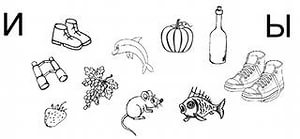 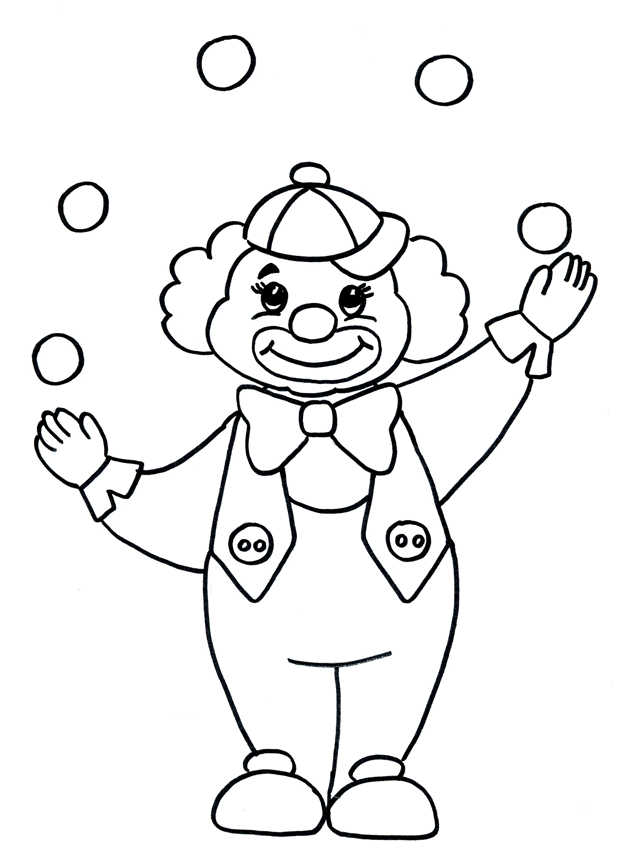 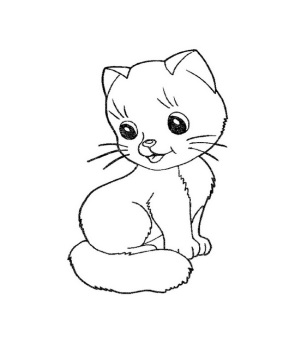 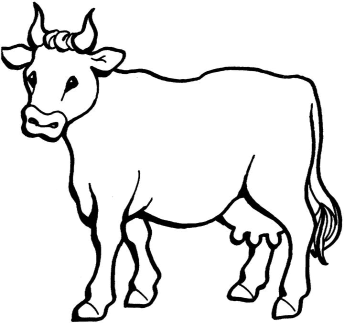 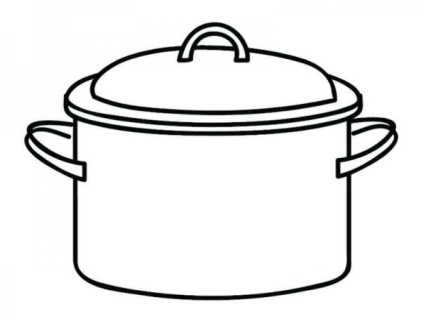 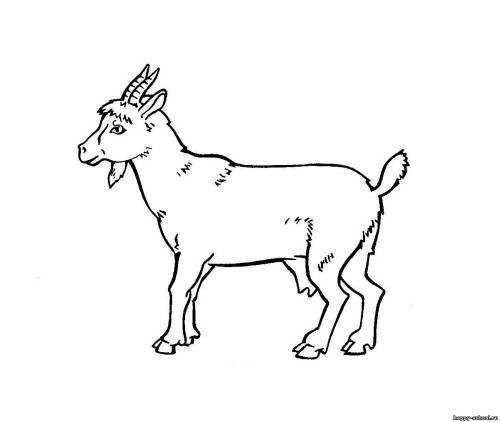 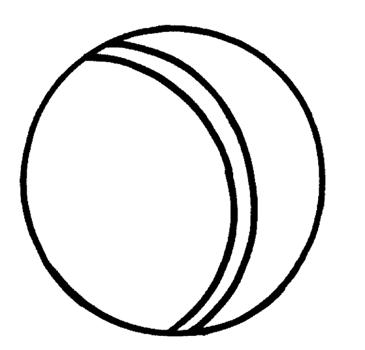 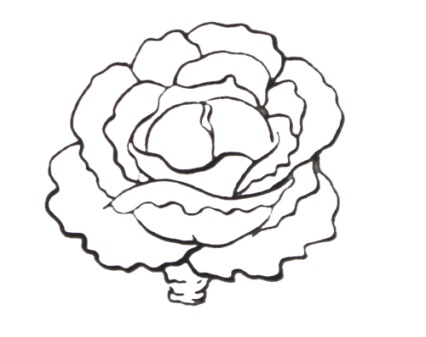 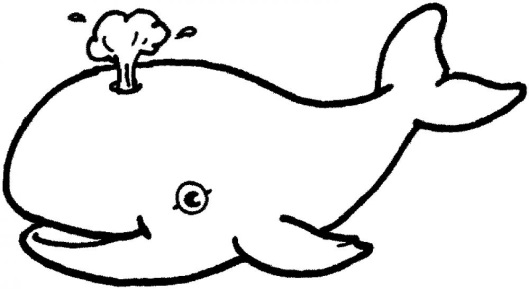 \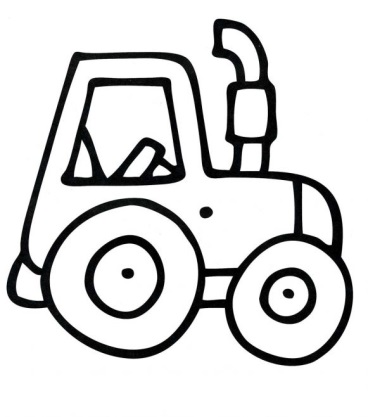 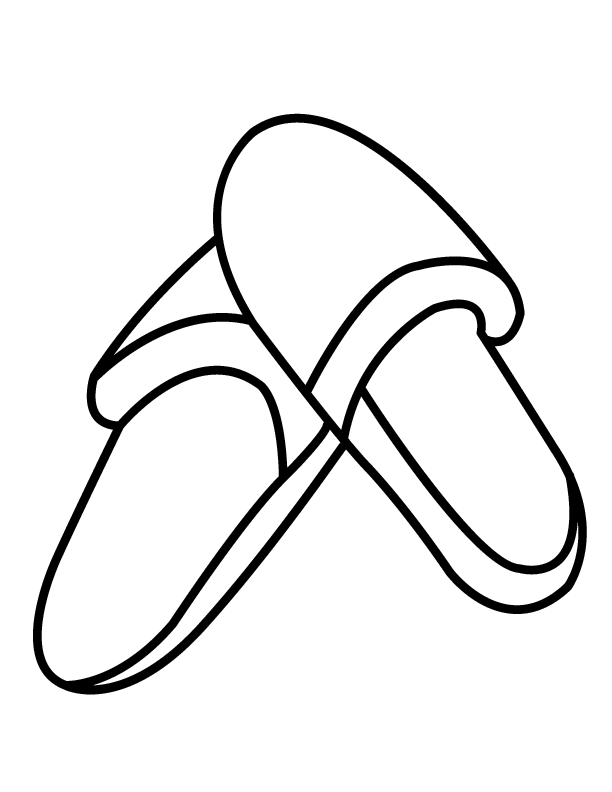 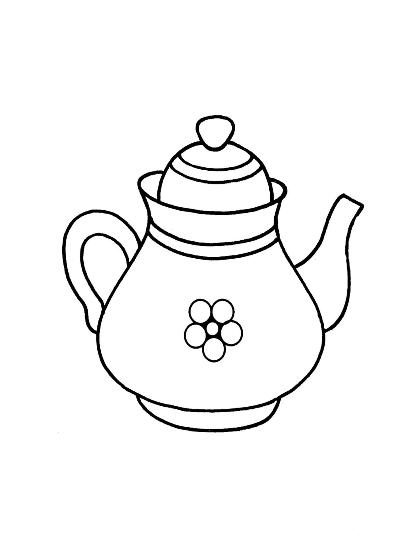 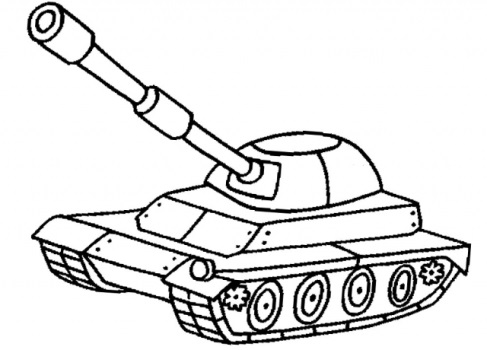 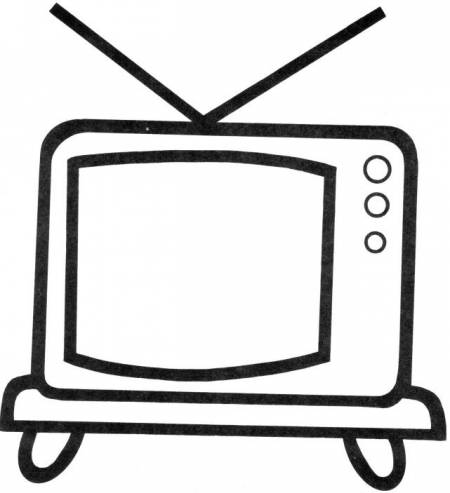 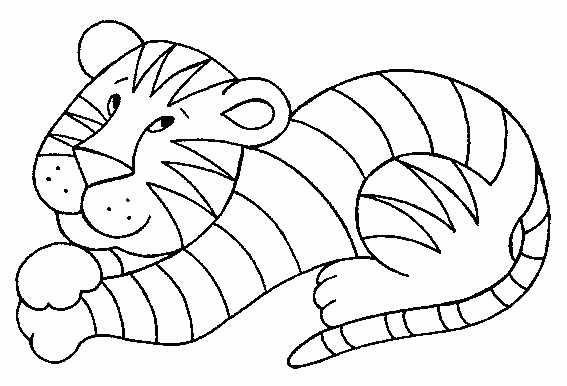 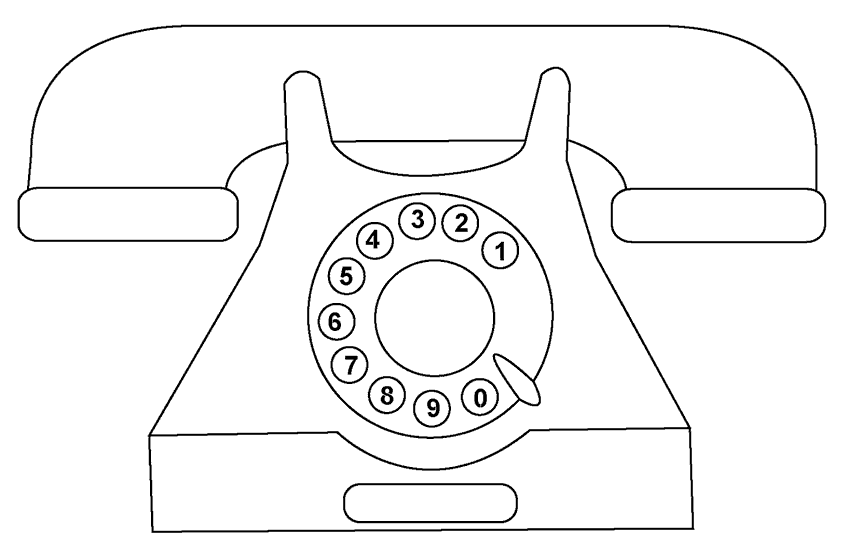 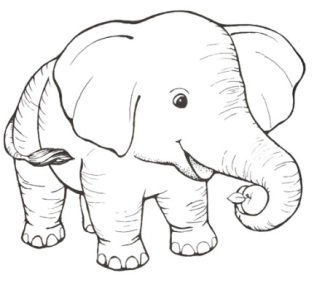 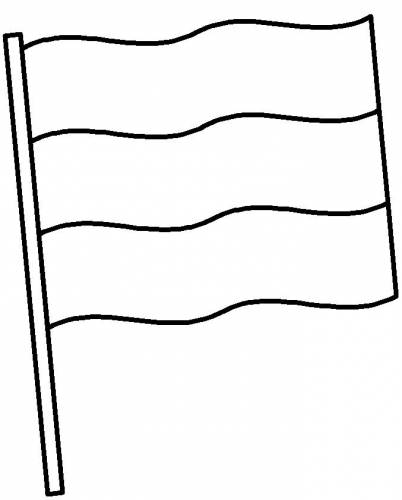 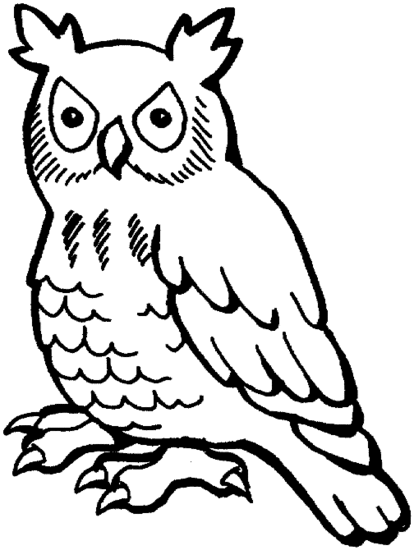 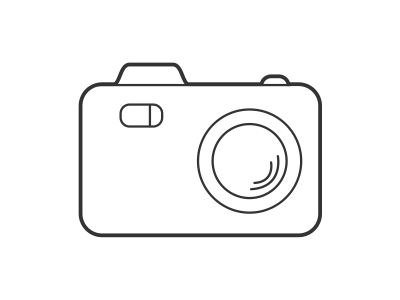 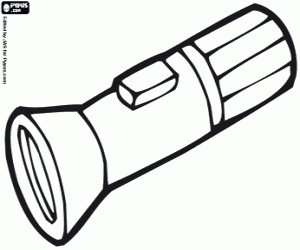 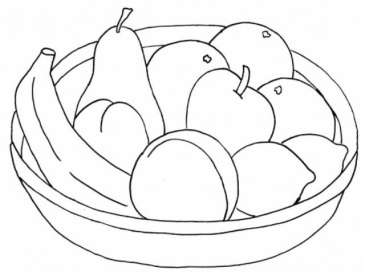 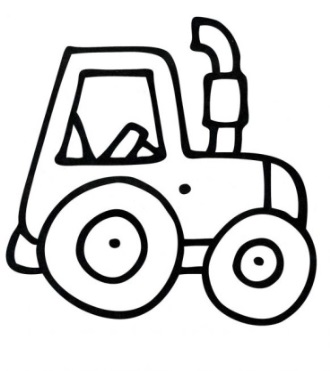 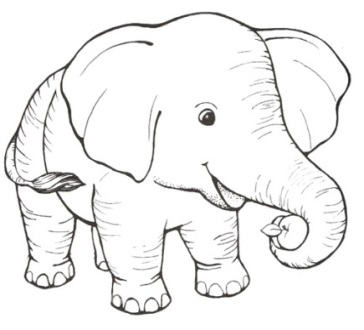 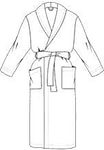 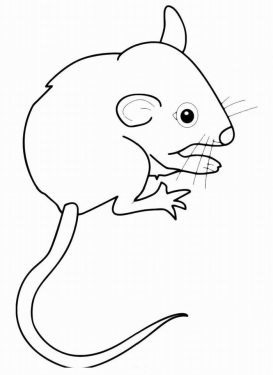 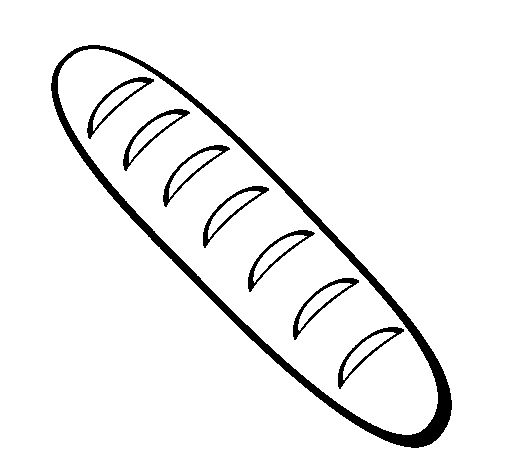 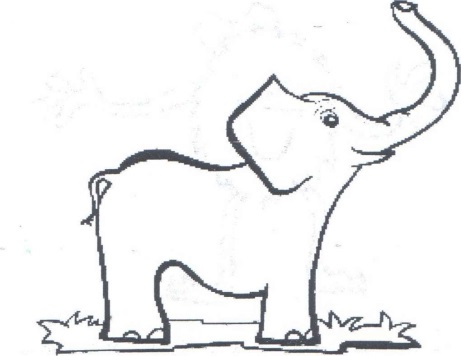 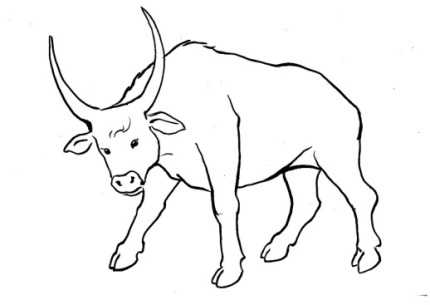 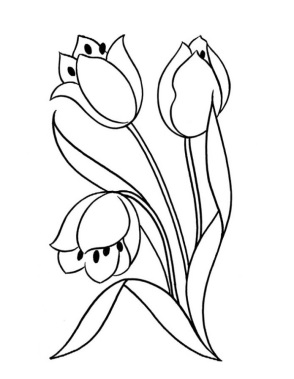 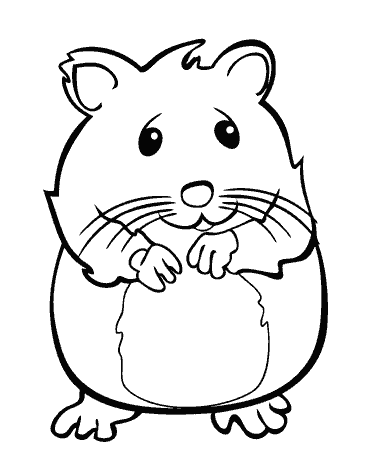 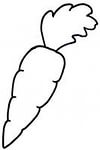 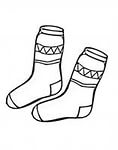 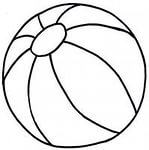                          М   Н                             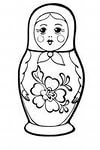 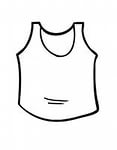 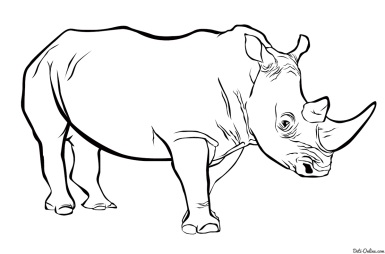 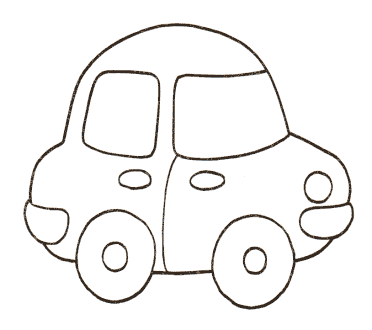 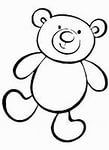 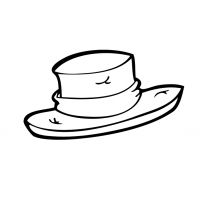                    М                                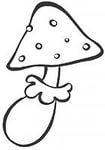 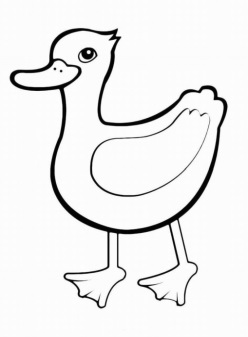 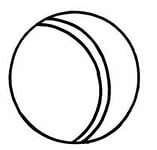 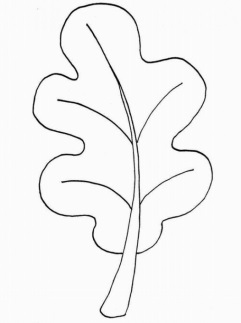 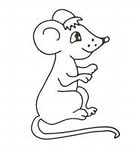                    М                                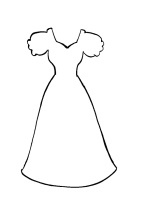 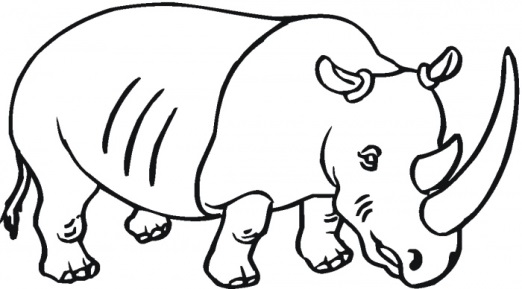 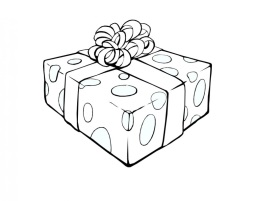                                                   П                                                                                                     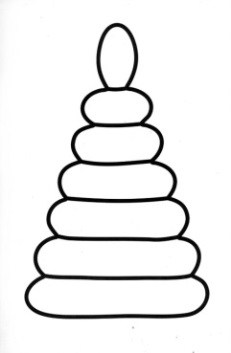 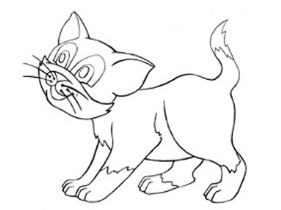 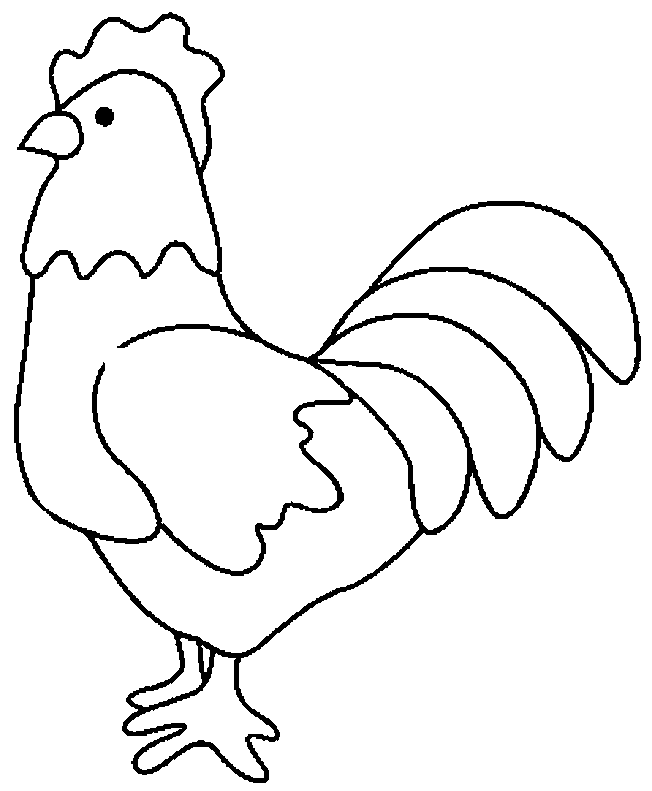 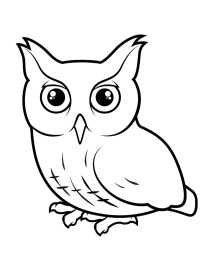 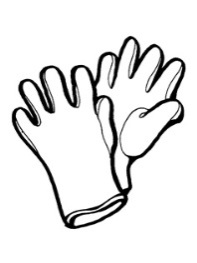 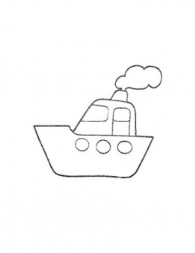 